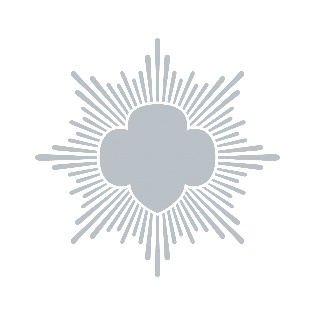 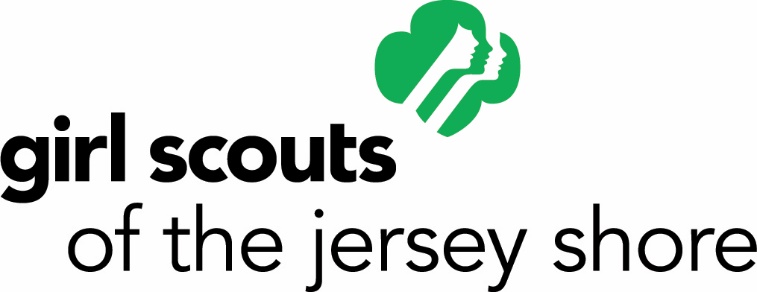 These questions are a preview of what you will be submitting online for your Silver Award. Please save this document to your computer, and feel free to type your responses to the open-ended questions in this document. When you are ready to submit your intent or final paperwork, you can simply copy and paste your answers from this document in to the online form. This document will not be accepted as submission - all Girl Scouts must submit their forms electronically through the links provided.”Silver Award Project Intent Form 
Online Question PreviewI confirm that I attended the mandatory Silver Award Workshop and I have completed my mandatory Journey. I have also reviewed the "Your Guide to Going Silver" Workbook. Cadette Journey Completed (Title) Take Action Project Title Girl Scout's Name Address Girl's Email Address Parent's Email Address I give permission for you to contact me at the email addresses listed above. Troop Number or JulietteCurrent GradeTroop Leader NameIs your troop leader aware you are working on this project?What is your project? Give a detailed description. What is the problem you are solving? Who will it help? Why is it needed? Why did YOU choose this project? How will you be earning the Silver Award with this project? Who else will you be working with you on your project? Who do you plan to involve? If you are working in a group, please include the names of your group members. This list is preliminary and may grow over the course of your project When your project is complete, what will you leave behind? Hint: Describe how you have planned for at least some part of your project to be sustained or continued after completion. Once your project is complete, how will you share the story of your Silver Award Project? Hint: Ribbon cutting ceremony, social media, blog, presentations, posters, news release, etc. Silver Award Take Action Project Final Paperwork
Online Question PreviewTake Action Project Title My proposal was approved by the Girl Scouts of the Jersey Shore Silver/Gold Committee. I confirm that the following are all complete:My project is completeMy project timeline is completeI completed at least 50 hours toward this project.I have answered all the questions Did you complete at least 50 hours towards your project? Girl Scout's Name Address Girl's Email Address Parent's Email Address I give permission for you to contact me at the email addresses listed above. Troop Number or JulietteTroop Leader's NameIs your troop leader aware that you are submitting your Silver Award final paperwork?Current GradeDescribe your project in 500 words or less and explain how you made a difference in your community. Who are the team members who assisted you with this project? How do you know them? What organization/business do they work for? What role did they play in your project? Describe in detail the issue your project addressed and how you addressed it. Describe how your project will be sustained beyond your involvement. Describe any obstacles you encountered and what you did to overcome them. Describe what you learned from this project including leadership skills you developed. What did you learn about yourself as a result of this project? What steps did you take to inspire others about your project? (Website, blog, presentations, posters, videos, articles, and so on) 